TMEC 042 DN – MÁQUINAS TÉRMICAS II.LISTA DE EXERCÍCIOS I (Noções de Termodinâmica, Características dos MCIE e Relação A/C)Admitindo que durante a expansão, no cilindro de um motor, a pressão permaneça constante em 10kgf/cm2, determinar o trabalho realizado em kgfm; J e em lb.pé sendo dados:s = 100mm e Dp = 100mm.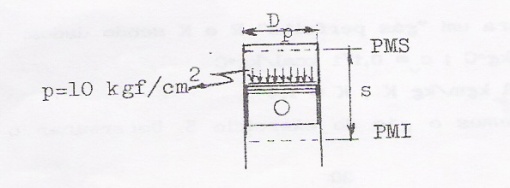 Sabendo-se que o diagrama representa um processo reversível, determinar o calor envolvido no mesmo.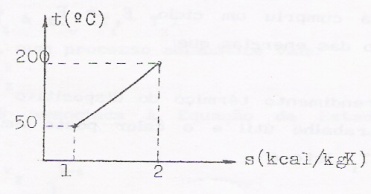 O esquema representa um sistema fechado. Pede-se a energia interna final.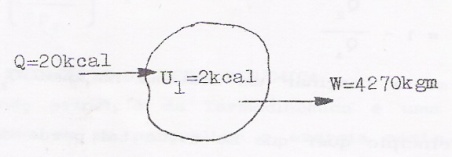 Determinar o calor trocado e a potência desenvolvida entre (1) e (2), admitindo que o regime de escoamento é permanente.Dados: m = 10kg/s, C1 = 10m/s, h1 = 1kcal/kg, C2 = 50m/s e h2 = 2kcal/kg.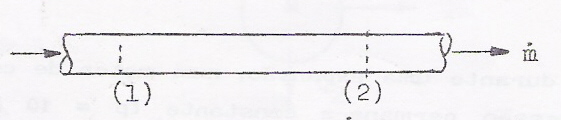 Determinar R e k para um “gás perfeito” sendo dados: cp = 0,24kcal/kgK; cv = 0,171kcal/kgK.No esquema temos o gás do exercício 5. Determinar o volume específico v e o volume total V (geométrico) do recipiente que contém o gás.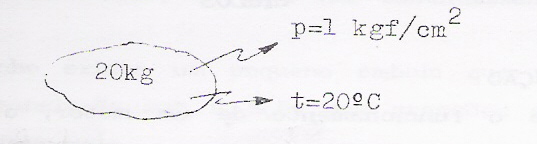 Se no exercício 6 o gás sofre uma variação de temperatura, alcançando 50oC, qual a variação de energia interna e de entalpia? [por unidade de massa (específicas) e para a massa total].Para os motores de combustão por centelha, o ciclo teórico de referência é o Ciclo Otto. Demonstrar a fórmula que permite calcular seu Rendimento Térmico.Obs.:- Para a demonstração, considerar a relação de compressão rv= conforme o diagrama (PxV) a seguir: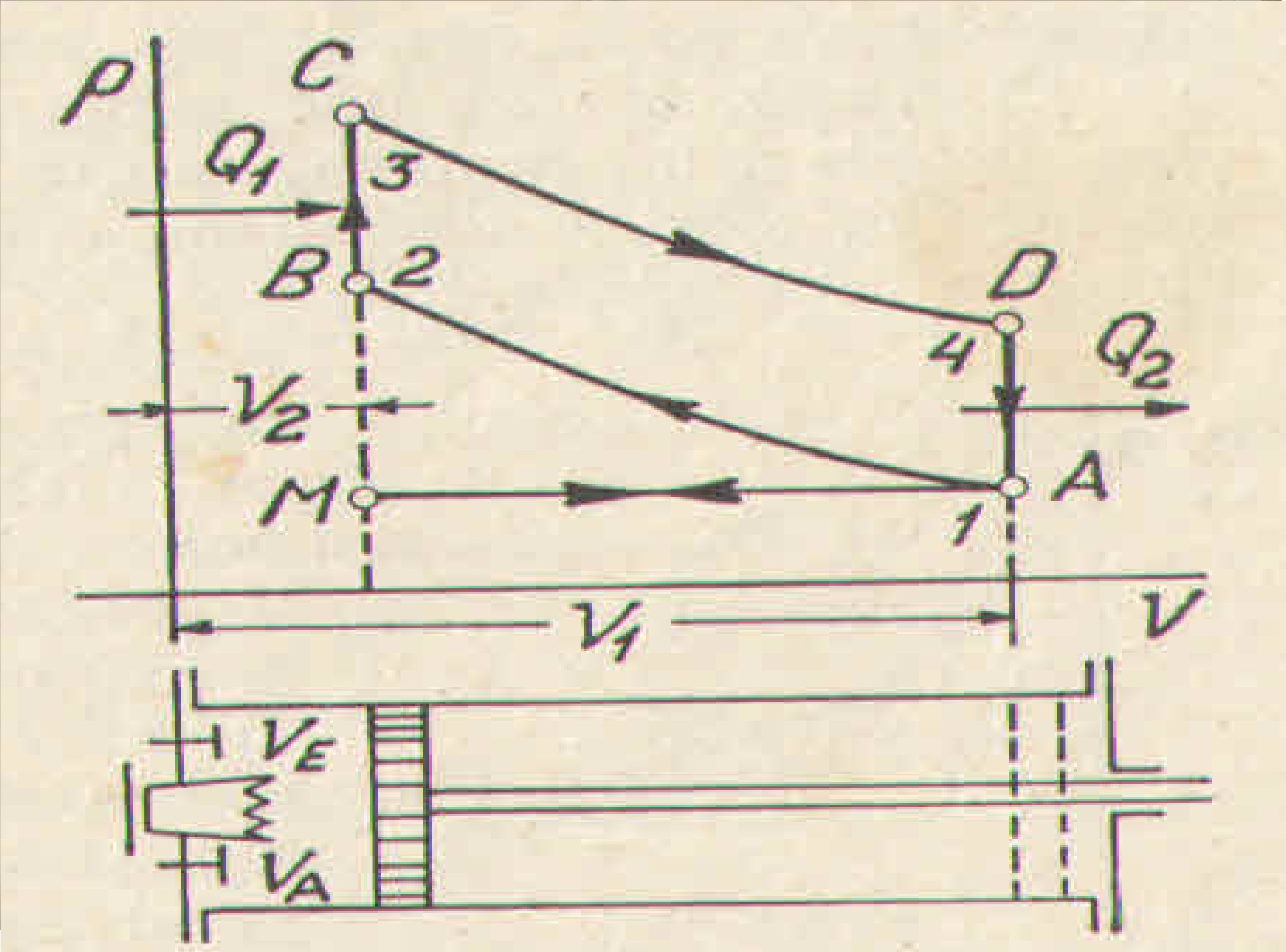 Para os motores de combustão por compressão, o ciclo teórico de referência é o Ciclo Diesel.Demonstrar a fórmula que permite calcular seu Rendimento Térmico.Obs.:- Para a demonstração, considerar a relação de compressão rv= e a relação volumétrica de injeção φ=, conforme o diagrama (PxV) a seguir: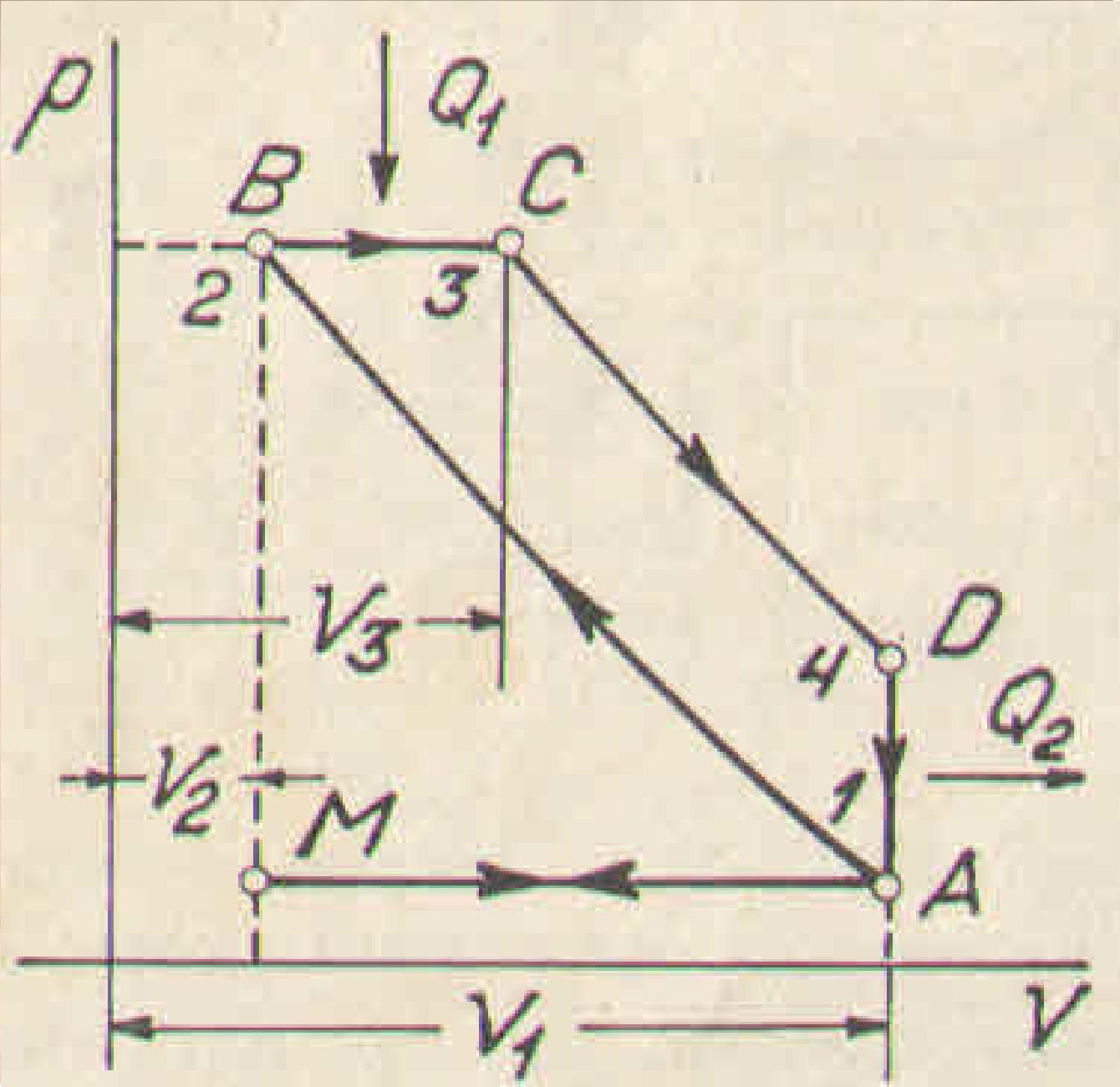 Sabe-se que os ciclos reais se aproximam do ciclo teórico Misto ou “Sabathé”.Demonstrar a fórmula que permite calcular seu Rendimento Térmico.Obs.:- Para a demonstração, considerar a relação de compressão rv = , a relação de injeção φ= e a relação das pressões δ =  conforme o diagrama (PxV) a seguir: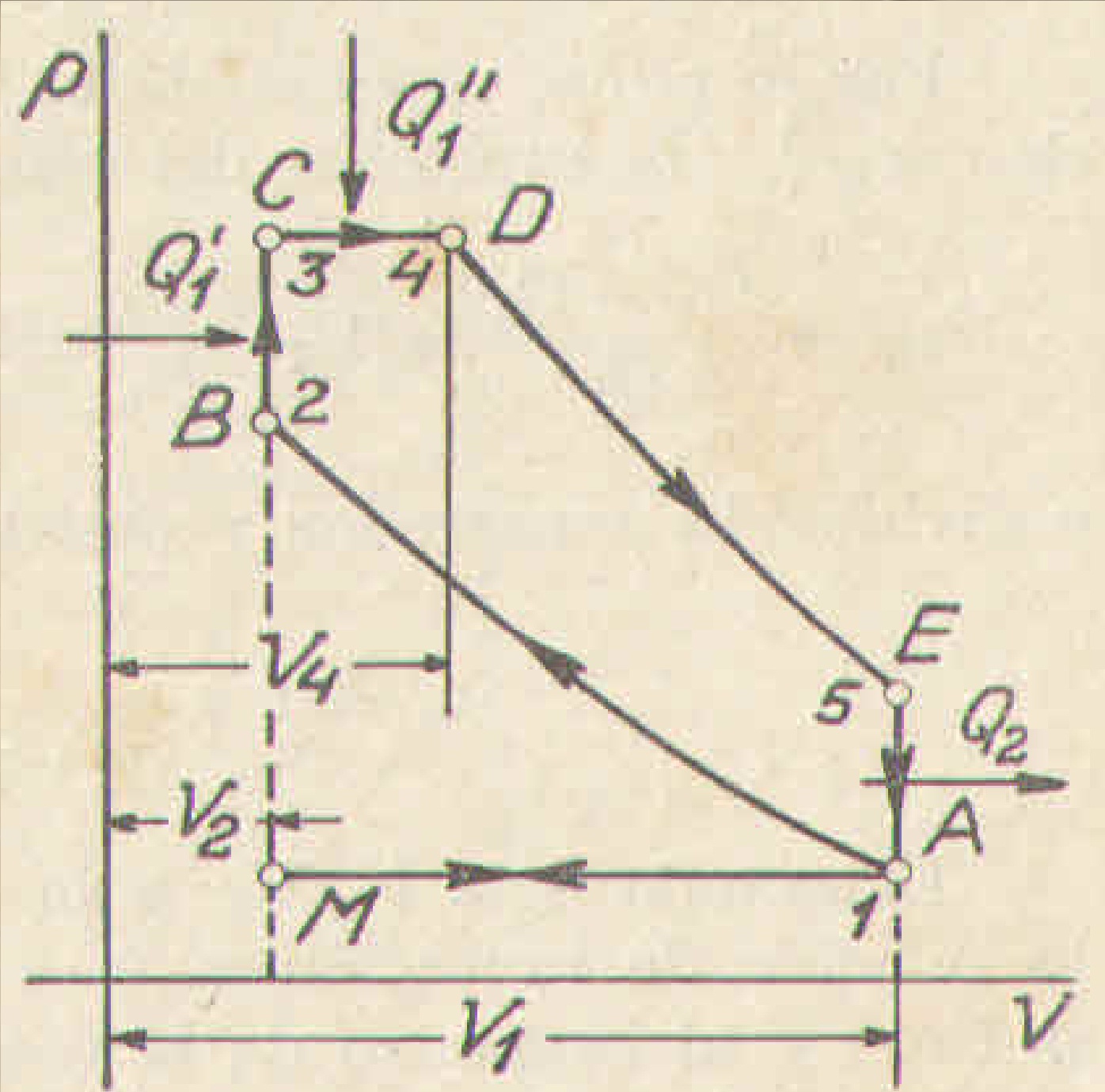 Num ciclo Otto, a temperatura inicial e final da compressão são respectivamente 30°C e 405°C.Calcular a relação de compressão e o rendimento térmico do ciclo, sendo k = 1,4 tanto para a compressão como para a expansão.Com base nestes dados, pede-se:-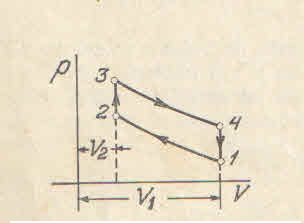 A relação de compressão do ciclo rv.O rendimento térmico do ciclo ηtid em %.Considerando o ciclo teórico Diesel padrão a Ar conforme a figura a seguir, onde a pressão e a temperatura em (1) são respectivamente; 1,0kgf/cm2 e 50°C, enquanto que em (2) no final da compressão a pressão atinge 40kgf/cm2.Tratando-se de ciclo teórico a compressão e a expansão são adiabáticas e o calor fornecido ao ciclo na razão de 400kcal/kg.Obs.:- Considerar:- RAr = 29,27 kgfm/kgK, cv = 0,171kcal/kgK; tanto na compressão como na expansão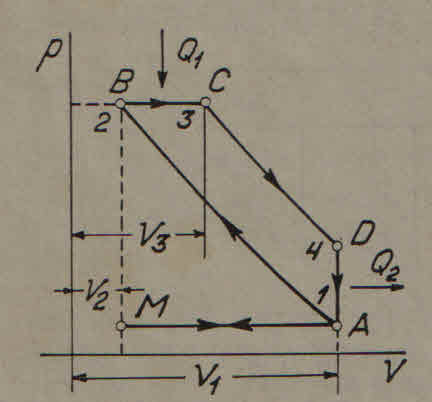 Nestas condições pede-se:As pressões, temperaturas e volumes, [kgf/cm2, °C e m3/kg], em cada ponto do ciclo.As relações de compressão e de injeção.A quantidade de calor fornecida à fonte fria [kcal/kg].O trabalho mecânico realizado pelo ciclo [kgfm/kg].O rendimento térmico do ciclo [%].Uma máquina térmica alternativa, de êmbolos, descreve um Ciclo Misto Semi-Diesel ou “Sabathé”, tendo como fluido circulante 1,0kg de Ar, aqui considerado como gás perfeito, recebendo da fonte quente 386kcal/kgAr.As condições de evolução no ciclo são dadas a seguir:a) Relação de compressão volumétrica rv = 11/1b) Expoentes das curvas de compressão e expansão nc = ne = cp/cvc) Condições do Ar no início da compressão t = 30oC e p = 1,0BARd) Considerar ainda RAr = 29,27kgfm/kgK e calor específico do Ar cpAr = 0,2388kcal/kgKe) FORMULÁRIO1 kcal = 427kgfm	cp-cv = AR (relação de Mayer)	q = c x ∆T	p x v = R x T	TK = oC + 273P x v = R x T		p x (v)n = cteNo Ciclo Misto os calores qv e qp fornecidos pela fonte quente, têm valores iguais a metade do calor fornecido ao ciclo.Nestas condições;Determinar as características de pressões [kgf/cm2], temperaturas [oC] e volumes [m3/kg] de cada ponto do diagrama P x V e o Rendimento Térmico do Ciclo ηt em [%]Para um motor alternativo de 4 cilindros com diâmetro e curso de 82x78mm e relação de compressão rv = 8,5. 				Pede-se determinar:O volume de cilindrada do motor [cm3]O volume da câmara de combustão [cm3]O volume total de um cilindro [cm3]Um motor de 6 cilindros tem cilindrada de 5,2litros. O diâmetro dos cilindros é 102mm e o volume da câmara de combustão é 54,2cm3. Pede-se:a) O curso dos êmbolos [mm]b) A taxa de compressão rvc) O volume total de um cilindro [cm3]Um motor de 4 cilindros tem taxa de compressão rv = 8,0. O diâmetro dos cilindros é 78mm e o curso é 82mm. Deseja-se aumentar a taxa de compressão para rv = 12 sem alterara o volume de cilindrada do motor. De que espessura, o cabeçote deve ser rebaixado, sem se preocupar com possíveis interferências?Um motor de 6 cilindros tem volume de cilindrada de 4.800cm3. O diâmetro dos cilindros é 100mm. Deseja-se alterar a cilindrada para 5.400cm3 sem se alterar o curso dado pelo virabrequim. Qual deverá ser o novo diâmetro dos cilindros em [mm]?Um motor de 6 cilindros, quatro tempos, simples efeito, com ” de diâmetro e curso de ”, foi ensaiado num dinamômetro elétrico, cujo braço mede 0,7162m (medido até o centro do dinamômetro).O teste indicou que para 3.300rpm, o esforço exercido na escala da balança era de 27,3kgf. Imediatamente após este teste o motor foi girado pelo dinamômetro, mantendo-se as mesmas condições de temperatura do óleo de lubrificação e da água de refrigeração, à rotação de 3.300rpm. A leitura na escala foi então de 11kgf.Pede-se determinar:A constante do dinamômetro (K)A potência efetiva desenvolvida pelo motor [CV]A potência de atrito e a indicada real [CV]O rendimento mecânico [%]O momento torcedor [kgfm]O volume de cilindrada do motor [l]A pressão média efetiva [kgf/cm2]A pressão média indicada [kgf/cm2]O consumo horário de etanol em [kg/h]; com pci = 6.400kcal/kg e um rendimento global de 25%A velocidade média dos êmbolos [m/s]Um motor Diesel de quatro cilindros, quatro tempos, simples efeito, tem o diâmetro dos cilindros igual a 76% do curso. Durante o ensaio, desenvolveu uma potência máxima de 85CV a 2.800rpm e um torque máximo de 24kgfm a 1.800rpm.Na condição de potência máxima, observou-se que a velocidade média dos êmbolos era de 11,9m/s e um consumo de 22litros/hora de óleo Diesel, com pci = 10.200kcal/kg e peso específico de γ = 830kg/m3.						Pede-se determinar:O diâmetro dos cilindros e o curso dos êmbolos [mm]O volume de cilindrada do motor [l]A pressão média efetiva [kgf/cm2]O rendimento efetivo [%]A potência efetiva, na condição de torque máximo [CV]No problema anterior, sabendo-se que a temperatura no final da compressão é de 627oC, a relação de compressão é de rv = 17/1, a pressão do ar no final da admissão é de 0,75kgf/cm2 e que a compressão se dá segundo uma transformação politrópica com n = 1,35.Pede-se determinar:A temperatura do ar no final da admissão [°C]A pressão do ar no final da compressão [kgf/cm2]O rendimento volumétrico, considerando pamb = 1,0 kgf/cm2 e tamb = 20 oC [%]Um motor de 4 tempos, simples efeito, foi ensaiado em dinamômetro e a 4.000rpm forneceu a indicação de uma força, na balança do dinamômetro, de 34kgf, apresentando consumo específico de 0,240kg/CVh.O braço do dinamômetro mede 0,8 metros e na mesma rotação o motor foi acionado pelo dinamômetro, apresentando a indicação de uma força de 9,0kgf.O motor tem volume de cilindrada de 4,0 litros e a relação Combustível/Ar, calculada com os dados das vazões observadas, foi de 8,0%. As condições de entrada do Ar no purificador foram p = 1,0kgf/cm2 e t = 27°C e o combustível usado tinha pci = 10.000kcal/kg.Nestas condições, pede-se determinar:As potências Efetiva Ne, de atrito Nat e indicada Ni, em [CV] e o rendimento mecânico ηm em [%]O rendimento global ηg ou ηe, e os rendimentos térmico indicado e o efetivo ηti, ηte em [%]O consumo de Ar em [kg/h]O rendimento volumétrico em [%]O ciclo real de um motor Diesel de 4tempos com volume de cilindrada de 7 litros (7.0), operando a 2.400rpm se aproxima do ciclo teórico representado na figura a seguir, na qual o retângulo desenhado tem a mesma área do ciclo. A taxa de compressão é 17 e a eficiência térmica é 59,7%, quando 26,3% do calor é fornecido a volume constante. Adota-se que o fluido, em evolução no ciclo, tenha k = 1,35 e R = 24,5kgfm/kgK (240J/kgK).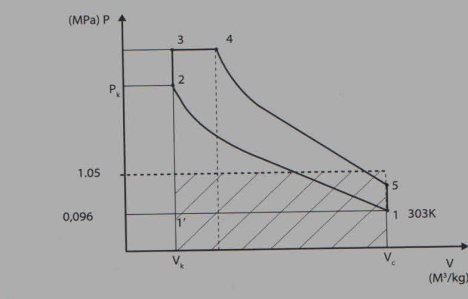 Nestas condições; pede-se determinar:Os valores das pressões p[kgf/cm2 e Pa], temperaturas t[°C e K] e volumes v[m3/kg] nos principais pontos  do ciclo;A potência do ciclo [CV];O trabalho de expansão [kgm];Para garantir a operação das válvulas e escapamento, a temperatura de escape não deve passar de 720°C. Caso isto ocorra o que pode ser feito para não ultrapassá-la?Com temperatura inferior a 720°C e mantendo-se o consumo de combustível, qual será a eficiência térmica?Um motor de oito cilindros em V, de quatro tempos, simples efeito, com cilindros de diâmetro = 95mm e êmbolos com cursos de 84mm, foi ensaiado em dinamômetro, desenvolvendo potência de 125CV a 4.000rpm, com consumo de 55litros/hora de álcool anidro de massa específica γ = 797kg/m3. Durante o ensaio, a força indicada na balança do dinamômetro foi de 80kgf.						Pede-se determinar:O volume de cilindrada do motor [l]O braço do dinamômetro [mm]O momento de torção do motor [kgfm]O consumo específico de combustível [kg/CVh]A pressão média efetiva [kgf/cm2]A reação estequiométrica do álcool com o Ar, considerar o Ar (O2 + 3,76 N2)O balanço das massas dos reagentes e produtos envolvidos na reaçãoA relação Ar/ CombustívelA quantidade de ar aspirado pelo motor [kg/h]Estimar o novo volume de cilindrada, considerando que o motor tem taxa de compressão rv = 12.Considerando que um motor de combustão interna deverá operar com metanol CH3OH.Pede-se determinar:A reação estequiométrica deste combustível reagindo com o Ar (O2 + 3,7585 N2)O balanço das massas dos reagentes e produtos envolvidos na reaçãoA relação Ar/ Combustível estequiométricaOs teores, em [%] de massas e volumes, dos gases resultantes da combustão.No problema anterior, considerando-se a reação com falta de Ar de 10%.Pede-se determinar:A reação do combustível, com Ar (O2 + 3,7585 N2)O balanço das massas dos reagentes e produtos envolvidos na reaçãoA relação Ar/ CombustívelOs teores, em [%] de massas e volumes, dos gases resultantes da combustão.RESPOSTAS:Curitiba, 28 de setembro de 2014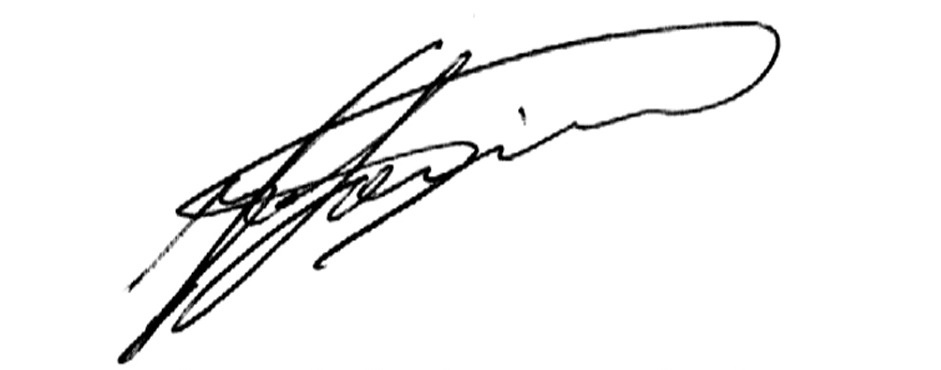 Prof. José Carlos LaurindoDEMEC - UFPR.PROBLEMAS TERMODINÂMICA (1 a 10)PROBLEMAS TERMODINÂMICA (1 a 10)178,5kgfm; 769,7J; 569,4lbpé2398kcal/kg312kcal412,9kcal/s5R = 29,5kgfm/kgK; k = 1,46V = 17,29m3, v = 0,864m3/kg7u = 5,13kcal/kg; U = 102,6kcal, h = 7,2kcal/kg; H = 144kcal.8910PROBLEMA NO 11PROBLEMA NO 11QuesitosRespostasaRv ≅ 7,5bηtid = 55,32%PROBLEMA NO 12PROBLEMA NO 12QuesitosRespostasPonto 1p1 = 1,0kgf/cm2, t1 = 50OC, v1 = 0,945m3/kgPonto 2p2 = 40kgf/cm2, t2 = 654OC, v2 = 0,068m3/kgPonto 3p3 = 40kgf/cm2, t3 = 2.321OC, v3 = 0,190m3/kgPonto 4p4 = 4kgf/cm2, t4 = 1.018OC, v4 = 0,945m3/kgRelação de Compressão rv = 14:1e relação de injeção φ = 2,8Relação de Compressão rv = 14:1e relação de injeção φ = 2,8Calor fornecido a fonte fria q2 = 165,5kcal/kgCalor fornecido a fonte fria q2 = 165,5kcal/kgTrabalho mecânico realizado pelo ciclo = 101.839,5kgfm/kgTrabalho mecânico realizado pelo ciclo = 101.839,5kgfm/kgRendimento térmico do ciclo ηc = 60%Rendimento térmico do ciclo ηc = 60%PROBLEMA NO 13PROBLEMA NO 13QuesitosRespostasPonto 1P1 = 1,0BAR = 1,02kgf/cm2, t1 = 30°C, v1 = 0,870m3/kgPonto 2P2 = 28,8BAR = 29,42kgf/cm2, t2 = 521,2°C, v2 = 0,079m3/kgPonto 3P3 = 70,0BAR = 71,4kgf/cm2, t3 = 1.654,5°C, v3 = 0,079m3/kgPonto 4P4 = 70,0BAR = 71,4kgf/cm2, t4 = 2.462,2°C, v4 = 0,112m3/kgPonto 5P5 = 3,9BAR = 4,0kgf/cm2, t5 = 930,6°C, v5 = 0,870m3/kgRendimento Térmicoηt = 60,27%PROBLEMA NO 14PROBLEMA NO 14QuesitosRespostasa1.648cm3b55cm3c467cm3PROBLEMA NO 15PROBLEMA NO 15QuesitosRespostasa106,1mmb17c920,87cm3PROBLEMAS PROBLEMAS ProblemasNosRespostas164,3mm17106mmPROBLEMA NO 18PROBLEMA NO 18QuesitosRespostas11/1000290CV336,3 e 126,3CV471,3%519,55kgfm63.546cm3 (3,5litros)76,92kgf/cm289,71kgf/cm2935,6kg/h1010,5m/sPROBLEMA NO 19PROBLEMA NO 19QuesitosRespostas197 x 128mm23.784cm3(3.8litros)37,22kgf/cm2428,8%560,3CVPROBLEMA NO 20PROBLEMA NO 20QuesitosRespostas161oC234,32kgf/cm2365,79%PROBLEMA NO 21PROBLEMA NO 21QuesitosRespostasa152, 40, 192CV; 79,2%b26,3, 33,3, 26,3%c456kg/hd83,4%PROBLEMA NO 22PROBLEMA NO 22QuesitosRespostasa - Valores das pressões, temperaturas e volumes nos pontosPonto 1 - [0,979kgf/cm2 / 96kPa; 30°C / 303K; 0,759m3/kg]Ponto 2 - [44,9kgf/cm2 / 4.400kPa; 544°C / 817K; 0,0446m3/kg]Ponto 3 - [71,3kgf/cm2 / 7MPa; 1.025°C / 1.298K; 0,0446m3/kg]Ponto 3A - [71,3kgf/cm2 / 7MPa; 2.023°C / 2.296K; 0,0789m3/kg]Ponto 4 - [3,4kgf/cm2 / 329kPa; 767°C / 1.040K; 0,759m3/kg]b – A potência dada pelo cicloNc = 199,7 ≅ 200CV ≅ 147kWc – O trabalho de expansãoLexp = 1.101kgfm = 10.803Nmd – Redução da Temperatura de escapamentoA redução da temperatura de escapamento foi obtida aumentando-se o aquecimento a volume cte, onde a temperatura final atingiu 2.373°C e não 2.023°C, como anteriormente.e – Nova Eficiência Térmica do cicloηtc = 62,8%PROBLEMA NO 23PROBLEMA NO 23QuesitosRespostas14.763cm3 (4,8litros)2280mm322,38kgfm40,351kg/CVh55,9kgf/cm26C2H6O + 3 (O2 + 3,76 N2)2CO2 + 3 H2O + 11,28 N27Mr = Mp = 457,84kg88,95kgar/kgcomb9392kg/h106.379,11cm3 ou 6,4litrosPROBLEMA NO 24PROBLEMA NO 24QuesitosRespostas1CH4O + 1,5 (O2 + 3,7585 N2)       CO2 + 2 H2O + 5,637 N22Mp =Mr = 273,836kg3A/C = 6,43kgAr/kgCombustível4CO2 = 18,50, H2O = 15,14, N2 = 66,36 [%V/V]CO2 = 11,58, H2O = 23,15, N2 = 62,27 % [m/m]PROBLEMA NO 25PROBLEMA NO 25QuesitosRespostas1CH4O + 1,35(O2 + 3,7585 N2)       0,7CO2 + 0,3CO + 2H2O +5,074N22Mp =Mr = 217,27kg3A/C = 5,79kgAr/kgCombustível4CO2 = 8,67 CO = 3,72 H2O = 24,77 N2 = 62,84 [%V/V]CO2 = 14,18 CO = 3,87 H2O = 16,57 N2 = 65,25 [m/m]